Unternehmen GmbH
Personalabteilung / Ansprechpartner
Straße 123
12345 StadtMusterstadt, TT.MM.JJJJBewerbung als XYSehr geehrte Damen und Herren / Sehr geehrte Frau Beispiel,Diese Fragen sollten Sie beantworten:Einleitung: Warum interessiere ich mich ausgerechnet für diese Position?Warum habe ich gerade dieses Unternehmen gewählt / Was verbindet mich mit dem Unternehmen?Welche Kernqualifikation bringe ich mit (in einem Satz)?Was möchte ich im Unternehmen erreichen?Hauptteil: Welche relevanten Erfahrungen und Kompetenzen bringe ich mit (Berufserfahrung und Bildungshintergrund)?Inwiefern decke ich die Anforderungen der Stellenanzeige ab oder inwiefern habe ich bereits Erfahrung im anvisierten Aufgabenprofil?Welche Soft Skills zeichnen mich aus und wie kann ich diese belegen? Schlussteil:Wann kann ich meine neue Position antreten?Welche Gehaltsvorstellung habe ich? (optional)Soll meine Bewerbung vertraulich behandelt werden? (optional)Weitere allgemeine Tipps:Achten Sie darauf, dass das Bewerbungsschreiben auf eine DIN A4-Seite passt und 
ca. 200 – 300 Wörter umfasst.Geben Sie in der Betreffzeile die genaue Positionsbezeichnung an. Verwenden Sie individuelle und aussagekräftige Formulierungen statt Floskeln. Verweisen Sie nur auf für die Position relevante Erfahrungen und Kompetenzen.Belegen Sie Ihre Kompetenzen mit handfesten Beispielen und Zahlen.Nehmen Sie stets konkreten Bezug auf das Unternehmen.Vermeiden Sie unbedingt Rechtschreib- und Grammatikfehler.Achten Sie auf ein einheitliches und angemessenes Layout. Mit freundlichen Grüßen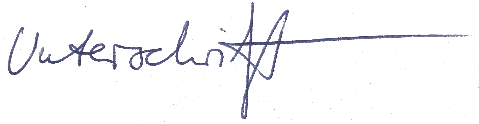 Max MusterProbleme bei der Bewerbung? Wir helfen Ihnen: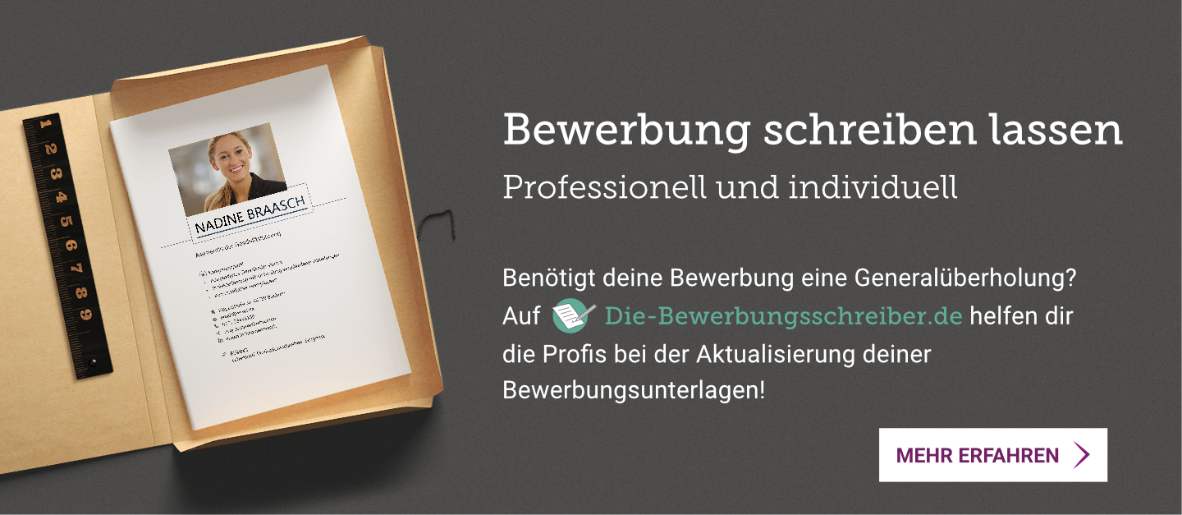 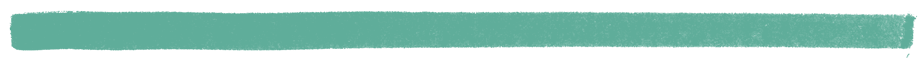 www.die-bewerbungsschreiber.de